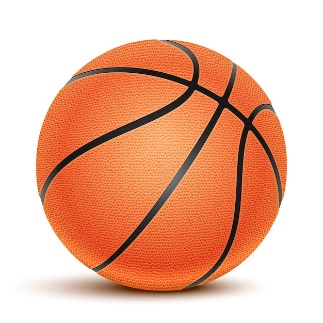 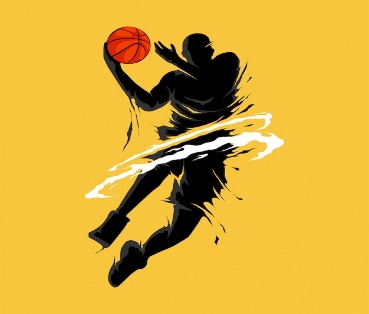 TORNEO DI BASKET 3X3a.s. 2022/2023Regolamento TorneoArt. 1 Il torneo è articolato in due distinte categorie: allievi 1^, 2^ - juniores 3^,4^, 5^Art. 2 – Ogni squadra dovrà essere costituita con studenti della stessa classe, indistintamente maschi o femmine.Ogni squadra sarà rappresentata da un capitano.Art. 3 – Per partecipare al torneo è necessario compilare il form seguente e inviarlo come fileallegato alla mail torneobasket3x3brotzu@gmail.com- indicando come oggetto la classe, entro il 05/04/2023Art. 4 - Le squadre dovranno essere costituite da 4 (quattro) giocatori regolarmente iscritti e frequentanti la stessa classe. La partita non potrà essere disputata se non avrà almeno 3 giocatori in campo. È obbligatorio l’utilizzo di abbigliamento idoneo alla pratica sportiva e la maglietta dello stesso colore per tutta la squadra (possibilmente una serie chiara e una scura). Art. 5 – Le partite si svolgeranno nel campo da basket esterno o nella tensostruttura in orario pomeridiano. Le squadre dovranno farsi trovare in campo almeno 15’ prima dall’inizio della partita per il disbrigo delle formalità organizzative e per effettuare un idoneo riscaldamento pre-partita.Art. 6 - Per comportamenti irriguardosi e non consoni al FAIR PLAY, nei confronti dell’arbitro, dei compagni di gioco e degli avversari, si applicheranno le sanzioni inserite nel regolamento di istituto. Art. 7 -Regole del gioco Tempi di gioco: In tutte le fasi previste le gare si svolgeranno con 1 tempo di gioco di 10 minuti effettivi (il cronometro non deve mai essere arrestato), o fino al raggiungimento da parte di una delle due squadre di 21 punti totali. In caso di parità al termine dei 10’ di gioco previsti si procederà con un tempo supplementare che terminerà con la realizzazione del primo canestro da parte di una delle due squadre in campo. Modalità di gioco: Torneo all’italiana tra le squadre partecipanti, il punteggio viene attribuito come segue: Vittoria: Punti 3 Sconfitta: Punti 1.Regole Tecniche: Il possesso di palla iniziale viene assegnato con un sorteggio sia per l’inizio del tempo di gioco previsto che per l’eventuale tempo supplementare, l'azione d'attacco parte sempre oltre la linea dei tre punti e deve durare massimo 14'' (competenza arbitrale), l'intercettazione difensiva, perché diventi azione d'attacco deve ripartire oltre la linea dei tre punti attraverso un passaggio o con un palleggio individuale. Sulle rimesse laterali o dal fondo, l’azione d’attacco deve partire sempre oltre la linea dei tre punti anche quando viene effettuata dalla squadra che era già in attacco. Dopo ogni canestro realizzato la palla passa agli avversari. Al fine di velocizzare il gioco non è prevista la rimessa da fondo campo e la palla deve essere portata (in palleggio o con il passaggio) dalla squadra in attacco oltre la linea dei tre punti senza alcun possibile intervento da parte della squadra che difende. Non esistono tiri liberi. Valore dei punti: la realizzazione del canestro su azione di gioco vale sempre 2 punti;  la realizzazione del canestro su azione di gioco effettuato al di fuori dell’area dei 6,75, vale 3 punti - per un fallo su canestro realizzato, oltre ai 2 o 3 punti viene assegnato un ulteriore punto alla squadra che ha realizzato e la palla passerà alla squadra avversaria - per ogni fallo subito da un giocatore con o senza palla durante le varie fasi di gioco, 1 punto, e possesso di palla (con rimessa dal fondo) viene assegnato alla squadra del giocatore che subisce il fallo - in caso di fallo tecnico, 1 punto, e rimessa dal fondo, viene assegnato alla squadra avversaria - gli arbitri hanno facoltà di comminare 1 punto di penalizzazione alla squadra che volontariamente allontana il pallone dal campo di gioco per causare una perdita di tempo. Norme di gioco: Non è previsto un limite di falli individuali. Non sono previsti time out In caso di palla contesa, il gioco verrà ripreso con una palla a 2 sulla linea di tiro libero. Avvicendamento dei giocatori: I cambi sono liberi e possono essere effettuati "in corsa" a palla inattiva e comunque senza fermare il tempo. Durata azione di attacco: Ogni qualvolta un giocatore acquisisce il controllo di una palla viva sul terreno di gioco, la sua squadra deve effettuare un tiro entro 14 secondi sarà l’arbitro ad avvisare quando mancano 5 secondi per tentare il tiro. Difesa: È obbligatoria la difesa individuale e non è consentito alcun altro tipo di difesa. Per quanto non esplicitamente previsto, si fa riferimento al “Regolamento Tecnico Ufficiale della Pallacanestro” in vigore nel corrente anno sportivoBuona partecipazione e buon fair play a tutti  Il Dipartimento di scienze motorie e sportive CLASSE:INDICARE CAPITANO E N. DI TEL.NOME ATLETA